Publicado en  el 05/06/2014 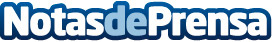 17 másters universitarios de la UPC, distinguidos con la mención ‘International Master’s Programme' de la Generalitat de CatalunyaDatos de contacto:Nota de prensa publicada en: https://www.notasdeprensa.es/17-masters-universitarios-de-la-upc_1 Categorias: Universidades http://www.notasdeprensa.es